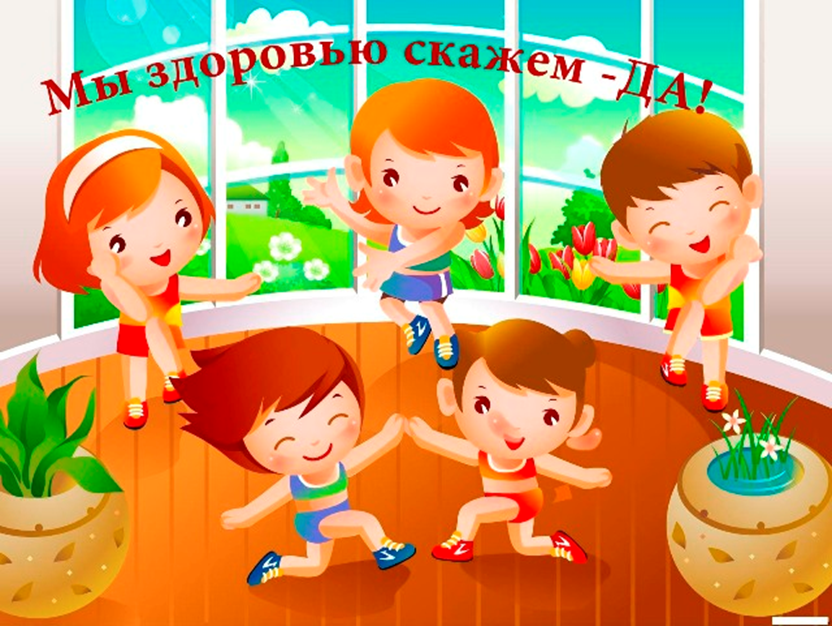 №Детское объединениеПедагогДень неделиВремя занятийМесто занятий 1.ИГРУСИЧИСоколова С.М.ВторникСреда12.45-13.3012.45-13.30Спортивный зал (ЗНШ)2.ДОРОГОЮ ОТКРЫТИЙ И ДОБРАВасенёва В.К.Среда12.00-12.45Кабинет №9(ЗНШ)3.ДОРОГОЮ ОТКРЫТИЙ И ДОБРАСимагина Т.В.Среда 12.00-12.45Кабинет №1(ЗНШ)4.МАЛЕНЬКАЯ СТРАНАВасенина И.Н.Пятница12.00-12.45Кабинет №4(ЗНШ)5.СТРАНА РАДУЖНОГО СОЛНЫШКАРябкова Н.П.Пятница12.00-12.45Кабинет №5(ЗНШ)6.ВОЛШЕБНОЕ ТЕСТОСоловьёва Н.В.ПонедельникВторник12.00-12.4512.00-12.45Кабинет № 2Кабинет №7(ЗНШ)7.ЮИДСахаров Г.В.Пятница12.00-12.45Здание начальной школы